Н А К А З16.02.2021                                                                                                 №38Про участь вчителів у конкурсі на кращий дистанційний курс у 2021 роціНа виконання Комплексної програми розвитку освіти 
м. Харкова на 2018-2022 роки (п. 3.4.4.19. - «Організація та проведення учнівських та педагогічних творчих конкурсів, кубків, змагань за напрямом інформаційних та комунікаційних технологій»), наказу Департаменту освіти Харківської міської ради від 03.02.2021 №20 «Про проведення конкурсу на кращий дистанційний курс у 2021 році», наказу Управління освіти адміністрації Основ’янського району від 04.02.2021 №16 «Про проведення конкурсу на кращий дистанційний курс у 2021 році», з метою розвитку контенту системи дистанційного навчання «Доступна освіта» та залучення педагогічних працівників школи до запровадження у систему роботи технологій дистанційного навчання НАКАЗУЮ:1. Заступнику директора з навчально-виховної роботи Фурман Н.В.:1.1. Забезпечити участь педагогічних працівників у І (районному) етапі Конкурсу за номінаціями:1. «Інформатика»;2. «Основи правознавства»;3. «Початкова освіта».З 15.02.2021 до 27.08.20211.2. Надати до оргкомітету І (районного) етапу Конкурсу заявку на участь педагогічних працівників у І (районному) етапі Конкурсу (додаток 3 до наказу Управління освіти адміністрації Основ’янського району від 04.02.2021 №16 «Про проведення конкурсу на кращий дистанційний курс у 2021 році»).До 22.02.20211.3. Надати до оргкомітету І (районного) етапу Конкурсу конкурсні роботи, відповідно до Положення про Конкурс.До 16.04.20212. Відповідальному за інформаційне наповнення шкільного сайту Брусіну І.О. розмістити даний наказ на школиДо 17.02.20213. Контроль за виконанням наказу залишаю за собою.Директор школи						Є.В.ГонськийЗ наказом ознайомлені:Фурман Н.В.Брусін І.О.Фурман Н.В. ХАРКІВСЬКА ЗАГАЛЬНООСВІТНЯ ШКОЛА І-ІІІ СТУПЕНІВ №41 ХАРКІВСЬКОЇ МІСЬКОЇ РАДИ ХАРКІВСЬКОЇ ОБЛАСТІ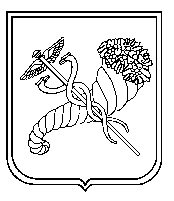 